H2O Degree Names Brian Carlin as Eastern Regional Sales ManagerPrior direct sales experience working with wholesalers and mechanical contractors makes Carlin well-positioned to support the application and sales of H20’s advanced wireless submetering systems (water, electricity, gas, BTUs).Bensalem, PA— June 1, 2023 — H2O Degree, manufacturer of advanced two-way wireless submetering systems for tenant billing, leak detection, utility conservation and building automation system integration, announces the appointment of Brian Carlin as Eastern Regional Sales Manager.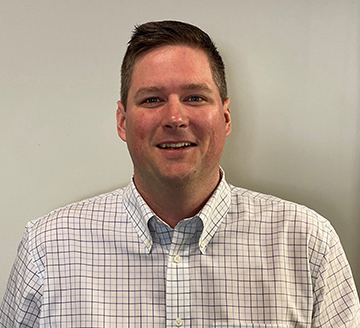 Carlin’s prior positions with Blankin Equipment Corporation involved dealing with mechanical contractors and A&E firms in commercial HVAC and plumbing products and systems. His experience will be valuable for supporting the wide range of residential, commercial, industrial and institutional customers employing the H2O Degree's product line.[Click on image to download hi-res JPG]“We are pleased to welcome Brian as a key member of the H2O Sales Team,” said Don Millstein, President of H2O Degree. “As concerns about water conservation and energy efficiency increasingly influence upgrades, retrofits, and new facility construction, building owners and managers are increasingly turning to H2O’s unique product portfolio -- including our wireless submetering systems, smart thermostats, and internet-enabled flood-detection devices. Brian’s role will focus on making our target customers aware of the significant, value-added benefits of the many tools we offer for water and energy savings.”    About H2O DegreeH2O Degree manufactures a broad line of wireless radio-based submetering and water leak & flood detection systems that measure individual apartment or condo use of water, domestic hot water energy, boiler and chiller energy, electricity, gas, and BTUs. The systems are ideal for tenant billing, flood & leak detection reporting down to the toilet level and energy analytics. The company also offers a wireless thermostat control solution utilizing Green Thermostats, which track energy use and apartment temperature while allowing tenants and property owners to set temperature set-points and schedules, adjust set-back temperatures when tenants are away or asleep, report HVAC maintenance issues, and provide control for vacant utility cost. For more information, please go to: www.h2odegree.com.ContactsSuzy Abbott, Marketing ManagerH2O Degree215-788-8485sabbott@h2odegree.com       Greg Evans, P.E., CEOWelComm, Inc.858-633-1911greg@welcomm.com